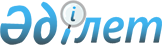 О внесении изменения в постановление Правления Агентства Республики Казахстан по регулированию и развитию финансового рынка от 15 февраля 2021 года № 29 "Об утверждении Требований к управляющим инвестиционным портфелем, которым могут быть переданы в доверительное управление пенсионные активы, а также перечня финансовых инструментов, разрешенных к приобретению за счет данных пенсионных активов, и внесении изменений и дополнений в постановление Правления Национального Банка Республики Казахстан от 3 февраля 2014 года № 10 "Об утверждении Правил осуществления деятельности по управлению инвестиционным портфелем"
					
			Утративший силу
			
			
		
					Постановление Правления Агентства Республики Казахстан по регулированию и развитию финансового рынка от 13 декабря 2021 года № 103. Зарегистрировано в Министерстве юстиции Республики Казахстан 23 декабря 2021 года № 25935. Утратило силу постановлением Правления Агентства Республики Казахстан по регулированию и развитию финансового рынка от 26 июня 2023 года № 62.
      Сноска. Утратило силу постановлением Правления Агентства РК по регулированию и развитию финансового рынка от 26.06.2023 № 62 (вводится в действие с 01.07.2023).
      В соответствии с подпунктом 1-3) статьи 8 Закона Республики Казахстан "О пенсионном обеспечении в Республике Казахстан", Правление Агентства Республики Казахстан по регулированию и развитию финансового рынка ПОСТАНОВЛЯЕТ:
      1. Внести в постановление Правления Агентства Республики Казахстан по регулированию и развитию финансового рынка от 15 февраля 2021 года № 29 "Об утверждении Требований к управляющим инвестиционным портфелем, которым могут быть переданы в доверительное управление пенсионные активы, а также перечня финансовых инструментов, разрешенных к приобретению за счет данных пенсионных активов, и внесении изменений и дополнений в постановление Правления Национального Банка Республики Казахстан от 3 февраля 2014 года № 10 "Об утверждении Правил осуществления деятельности по управлению инвестиционным портфелем" (зарегистрировано в Реестре государственной регистрации нормативных правовых актов под № 22218) следующее изменение:
      в Требованиях к управляющим инвестиционным портфелем, которым могут быть переданы в доверительное управление пенсионные активы, а также перечне финансовых инструментов, разрешенных к приобретению за счет данных пенсионных активов, утвержденных указанным постановлением:
      пункт 4 изложить в следующей редакции:
      "4. Уполномоченный орган ведет и ежемесячно размещает на своем интернет-ресурсе реестр управляющих инвестиционным портфелем, соответствующих требованиям, установленным частью второй настоящего пункта Требований для осуществления управления пенсионными активами (далее – реестр управляющих).
      Для осуществления управления пенсионными активами управляющий инвестиционным портфелем должен соответствовать следующим требованиям:
      1) размер собственного капитала составляет не менее 3 000 000 000 (трех миллиардов) тенге, с учетом условий, установленных частью третьей настоящего пункта Требований;
      2) наличие опыта управления инвестиционным портфелем в течение последних 36 (тридцати шести) месяцев, предшествующих дате включения в реестр управляющих, в сумме не менее 5 000 000 000 (пяти миллиардов) тенге, рассчитанной в порядке, установленном частью четвертой настоящего пункта Требований;
      3) отсутствие фактов убыточной деятельности управляющего инвестиционным портфелем по результатам каждого из 2 (двух) последних завершенных финансовых лет, предшествующих дате включения в реестр управляющих, подтвержденных аудиторским отчетом;
      4) отсутствие фактов нарушения пруденциальных нормативов, установленных уполномоченным органом, в течение последних 6 (шести) месяцев, предшествующих дате включения в реестр управляющих;
      5) отсутствие на дату включения в реестр управляющих неисполненных и (или) действующих мер надзорного реагирования, санкций, административных взысканий и иных мер воздействия, примененных уполномоченным органом в отношении управляющего инвестиционным портфелем и (или) его крупного участника;
      6) отсутствие на дату включения в реестр управляющих неисполненных планов мероприятий, предусматривающих меры раннего реагирования по повышению финансовой устойчивости управляющего инвестиционным портфелем и (или) меры по улучшению финансового состояния и (или) минимизации рисков;
      7) наличие у управляющего инвестиционным портфелем акционера, владеющего (имеющего возможность голосовать) десятью или более процентами голосующих акций управляющего инвестиционным портфелем и являющегося резидентом Республики Казахстан;
      8) отсутствие на дату включения в реестр управляющих фактов участия управляющего инвестиционным портфелем и (или) его руководящих работников в сделках, признанных как совершенных в целях манипулирования на рынке ценных бумаг, в течение последних 12 (двенадцати) месяцев, предшествующих дате включения в реестр управляющих;
      9) отсутствие с даты включения в реестр управляющих фактов неустранения управляющим инвестиционным портфелем оснований применения мер надзорного реагирования в сроки, установленные уполномоченным органом;
      10) отсутствие с даты включения в реестр управляющих фактов совершения управляющим инвестиционным портфелем и (или) его руководящими работниками сделок, признанных как совершенных в целях манипулирования на рынке ценных бумаг.
      В случае, если собственный капитал управляющего инвестиционным портфелем составляет менее 5 000 000 000 (пяти миллиардов) тенге, объем пенсионных активов, принятых управляющим инвестиционным портфелем по договору о доверительном управлении пенсионными активами, не превышает 10 (десяти) кратного размера собственного капитала управляющего инвестиционным портфелем.
      Для целей подпункта 2) части второй настоящего пункта Требований в расчет принимается среднее арифметическое значение стоимости активов неаффилированных клиентов (за исключением стоимости иного помимо финансовых инструментов имущества, долей участия в уставных капиталах юридических лиц, не являющихся акционерными обществами, и сумм дебиторской задолженности), которые находились в инвестиционном управлении управляющего инвестиционным портфелем по состоянию на конец последнего календарного дня каждого из 36 (тридцати шести) месяцев, предшествующих дате включения уполномоченным органом управляющего инвестиционным портфелем в реестр управляющих.
      Исключение управляющего инвестиционным портфелем из реестра управляющих является основанием для расторжения договора о доверительном управлении пенсионными активами.".
      2. Департаменту рынка ценных бумаг в установленном законодательством Республики Казахстан порядке обеспечить:
      1) совместно с Юридическим департаментом государственную регистрацию настоящего постановления в Министерстве юстиции Республики Казахстан;
      2) размещение настоящего постановления на официальном интернет-ресурсе Агентства Республики Казахстан по регулированию и развитию финансового рынка после его официального опубликования;
      3) в течение десяти рабочих дней после государственной регистрации настоящего постановления представление в Юридический департамент сведений об исполнении мероприятия, предусмотренного подпунктом 2) настоящего пункта.
      3. Контроль за исполнением настоящего постановления возложить на курирующего заместителя Председателя Агентства Республики Казахстан по регулированию и развитию финансового рынка.
      4. Настоящее постановление вводится в действие по истечении десяти календарных дней после дня его первого официального опубликования.
      "СОГЛАСОВАНО"Национальный БанкРеспублики Казахстан
					© 2012. РГП на ПХВ «Институт законодательства и правовой информации Республики Казахстан» Министерства юстиции Республики Казахстан
				
      Председатель АгентстваРеспублики Казахстанпо регулированиюи развитию финансового рынка 

М. Абылкасымова
